Polévka z červené čočky aneb jak naučit děti jíst luštěninyOd Markéta Hubáčková - 6.4.2019 5600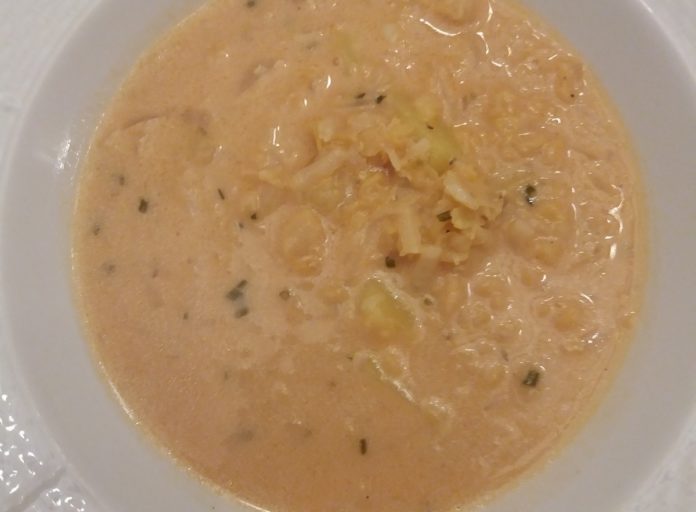 Děti mají někdy k luštěninám špatný vztah a nechutnají jim. To ale můžete rychle změnit, když do jejich jídelníčku zařadíte červenou čočku, která má jemnější chuť a rozvaří se tak, že skoro není vidět. Polévka z červené čočky díky rajskému protlaku a smetaně chutná i trochu sladce.Co budete na polévku potřebovatčervená čočka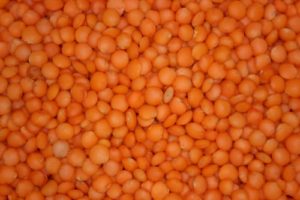 Na cca 6 porcí si připravte:olej na smažení cibule,1 cibuli,1 mrkev,1 petržel,kousek celeru,1 bramboru,200 g červené čočky,500 l vody nebo vývaru,1 bobkový list,100 ml rajského protlaku,1 kelímek smetany,petržel nebo pažitku,sůl a pepř.PostupNejprve si oloupejte a nakrájejte cibuli nadrobno a zpěňte ji na oleji. Pak přidejte nastrouhanou mrkev, petržel a celer a nadrobno nakrájenou bramboru a opět krátce orestujte. Nakonec přidejte červenou čočku, nechte chvíli restovat a zalijte vodou nebo vývarem. Přidejte bobkový list a vařte asi 15–20 minut. Ke konci vaření přidejte protlak, smetanu, sůl, pepř a nasekanou pažitku nebo petrželku. Pak již nevařte. Podávejte jako polévku nebo samostatné jídlo s pečivem.